	1. KUŽELKÁŘSKÁ LIGA DOROSTU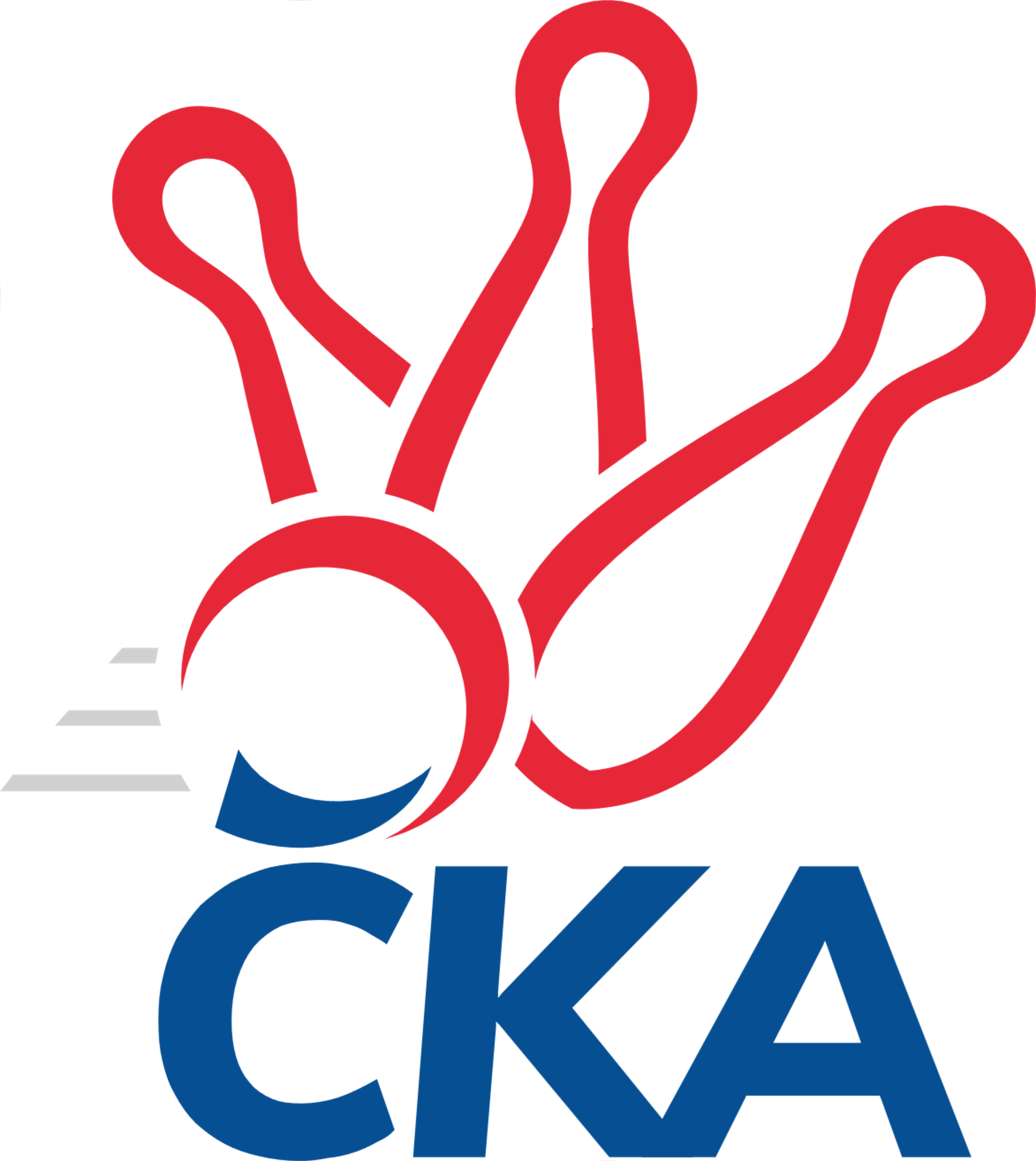 Č. 9Ročník 2021/2022	20.2.2022Nejlepšího výkonu v tomto kole: 1665 dosáhlo družstvo: TJ Jiskra Nová Bystřice1.KLD C 2021/2022Výsledky 9. kolaSouhrnný přehled výsledků:TJ Centropen Dačice	- TJ Třebíč	2:0	1600:1556		20.2.SK Žižkov Praha	- TJ Jiskra Nová Bystřice	0:2	1510:1665		20.2.TJ Lokomotiva Č. Velenice	- TJ Slovan Kamenice n. L.	2:0	1618:1599		20.2.Tabulka družstev:	1.	TJ Lokomotiva Č. Velenice	9	8	0	1	16 : 2 	 	 1635	16	2.	TJ Centropen Dačice	8	6	0	2	12 : 4 	 	 1587	12	3.	TJ Jiskra Nová Bystřice	9	5	0	4	10 : 8 	 	 1579	10	4.	TJ Třebíč	9	5	0	4	10 : 8 	 	 1577	10	5.	TJ Slovan Kamenice n. L.	9	2	0	7	4 : 14 	 	 1518	4	6.	SK Žižkov Praha	8	0	0	8	0 : 16 	 	 1494	0Podrobné výsledky kola:	 TJ Centropen Dačice	1600	2:0	1556	TJ Třebíč	Tereza Křížová	132 	 137 	 141 	136	546 	  	 545 	 129	150 	 126	140	Adam Straka	Kristýna Macků	138 	 113 	 121 	122	494 	  	 492 	 127	131 	 138	96	Adam Coufal	Vít Beranovský	137 	 138 	 123 	136	534 	  	 519 	 133	131 	 139	116	Josef Vrbka	Jan Neuvirt	128 	 120 	 139 	133	520 	  	 480 	 115	133 	 118	114	Jakub Votavarozhodčí: Stanislav KučeraNejlepší výkon utkání: 546 - Tereza Křížová	 SK Žižkov Praha	1510	0:2	1665	TJ Jiskra Nová Bystřice	Jan Procházka	121 	 115 	 116 	122	474 	  	 602 	 143	149 	 152	158	Petra Mertlová	Pavel Rákos	117 	 128 	 112 	139	496 	  	 505 	 117	126 	 112	150	Karolína Filakovská	Tomáš Herman	117 	 121 	 137 	120	495 	  	 533 	 148	125 	 138	122	Tomáš Kopáček	Miloslava Žďárková	135 	 149 	 120 	115	519 	  	 530 	 134	138 	 134	124	František Šotolarozhodčí: Michal TruksaNejlepší výkon utkání: 602 - Petra Mertlová	 TJ Lokomotiva Č. Velenice	1618	2:0	1599	TJ Slovan Kamenice n. L.	Daniela Matoušková	115 	 108 	 137 	116	476 	  	 514 	 127	125 	 124	138	Jaroslav Šindelář ml.	Anna Hartlová	130 	 106 	 108 	122	466 	  	 530 	 135	128 	 135	132	Václav Rychtařík nejml.	David Koželuh	140 	 128 	 148 	160	576 	  	 555 	 125	145 	 134	151	David Schober ml.	David Holý	126 	 147 	 144 	149	566 	  	 506 	 133	123 	 127	123	Jan Podhradskýrozhodčí: Miloš NavrkalNejlepší výkon utkání: 576 - David KoželuhPořadí jednotlivců:	jméno hráče	družstvo	celkem	plné	dorážka	chyby	poměr kuž.	Maximum	1.	Petra Mertlová 	TJ Jiskra Nová Bystřice	572.13	371.9	200.3	4.4	4/6	(602)	2.	Thea Petrů 	TJ Lokomotiva Č. Velenice	561.05	371.5	189.6	3.9	5/5	(582)	3.	David Holý 	TJ Lokomotiva Č. Velenice	544.24	367.6	176.7	7.7	5/5	(567)	4.	Josef Vrbka 	TJ Třebíč	541.00	364.4	176.6	5.5	6/6	(569)	5.	Adam Straka 	TJ Třebíč	539.38	365.7	173.7	5.9	6/6	(602)	6.	Tomáš Kopáček 	TJ Jiskra Nová Bystřice	534.00	365.7	168.4	4.6	5/6	(559)	7.	Tereza Křížová 	TJ Centropen Dačice	530.35	361.2	169.2	6.6	5/5	(580)	8.	Vít Beranovský 	TJ Centropen Dačice	524.33	357.0	167.3	8.1	5/5	(554)	9.	Jakub Vojáček 	SK Žižkov Praha	522.78	365.6	157.2	8.3	3/4	(556)	10.	Jan Neuvirt 	TJ Centropen Dačice	514.44	358.3	156.2	8.0	4/5	(549)	11.	David Schober  ml.	TJ Slovan Kamenice n. L.	513.29	361.4	151.9	7.8	6/6	(555)	12.	Jan Podhradský 	TJ Slovan Kamenice n. L.	509.40	352.6	156.8	11.6	5/6	(526)	13.	Karolína Filakovská 	TJ Jiskra Nová Bystřice	504.17	348.0	156.2	9.3	6/6	(520)	14.	Jaroslav Šindelář  ml.	TJ Slovan Kamenice n. L.	500.08	351.0	149.1	11.6	6/6	(521)	15.	Václav Rychtařík  nejml.	TJ Slovan Kamenice n. L.	496.90	354.7	142.3	10.6	5/6	(536)	16.	Kateřina Majerová 	SK Žižkov Praha	495.33	341.3	154.0	11.7	3/4	(523)	17.	Adam Vaněček 	SK Žižkov Praha	485.17	349.7	135.5	15.2	4/4	(569)	18.	Adam Coufal 	TJ Třebíč	481.75	338.8	143.0	13.8	4/6	(508)	19.	František Šotola 	TJ Jiskra Nová Bystřice	480.00	343.0	137.0	14.5	6/6	(530)	20.	Miloslava Žďárková 	SK Žižkov Praha	478.69	327.1	151.6	11.3	4/4	(538)	21.	Jakub Votava 	TJ Třebíč	462.08	328.7	133.4	10.1	6/6	(525)		David Koželuh 	TJ Lokomotiva Č. Velenice	547.75	365.7	182.1	4.0	3/5	(576)		Matyáš Doležal 	TJ Centropen Dačice	537.50	369.0	168.5	8.5	2/5	(556)		Jan Mol 	TJ Jiskra Nová Bystřice	525.33	360.7	164.7	11.0	2/6	(536)		Lukáš Přikryl 	TJ Centropen Dačice	519.50	359.0	160.5	11.5	2/5	(541)		Tomáš Herman 	SK Žižkov Praha	513.60	361.0	152.6	11.6	1/4	(550)		Daniela Matoušková 	TJ Lokomotiva Č. Velenice	511.00	350.7	160.3	11.6	3/5	(563)		Jonáš Čeloud 	TJ Centropen Dačice	502.00	346.0	156.0	12.0	1/5	(502)		Martin Tenkl 	TJ Třebíč	501.25	353.6	147.7	11.3	3/6	(530)		Matěj Budoš 	TJ Jiskra Nová Bystřice	500.00	364.5	135.5	10.5	2/6	(522)		Kristýna Macků 	TJ Centropen Dačice	494.00	344.0	150.0	8.0	1/5	(494)		Anna Hartlová 	TJ Lokomotiva Č. Velenice	493.75	346.3	147.5	12.8	2/5	(518)		Leona Havlová 	TJ Lokomotiva Č. Velenice	480.00	331.0	149.0	8.0	1/5	(480)		Vojtěch Holomý 	TJ Centropen Dačice	479.67	333.7	146.0	10.3	3/5	(487)		Jan Procházka 	SK Žižkov Praha	467.67	344.0	123.7	17.3	1/4	(496)		Pavel Rákos 	SK Žižkov Praha	465.50	331.0	134.5	14.5	2/4	(496)		Vojtěch Janík 	TJ Třebíč	447.50	322.5	125.0	18.5	1/6	(458)		Karolína Šedivá 	TJ Lokomotiva Č. Velenice	440.50	323.5	117.0	16.0	2/5	(448)		Barbora Králová 	SK Žižkov Praha	402.00	287.0	115.0	19.0	1/4	(402)		Tomáš Novák 	TJ Slovan Kamenice n. L.	401.00	306.3	94.7	27.0	2/6	(449)Sportovně technické informace:Starty náhradníků:registrační číslo	jméno a příjmení 	datum startu 	družstvo	číslo startu26433	Anna Hartlová	20.02.2022	TJ Lokomotiva Č. Velenice	1x
Hráči dopsaní na soupisku:registrační číslo	jméno a příjmení 	datum startu 	družstvo	Program dalšího kola:10. kolo26.2.2022	so	16:30	TJ Centropen Dačice - SK Žižkov Praha (dohrávka z 7. kola)	27.2.2022	ne	10:00	TJ Třebíč - TJ Lokomotiva Č. Velenice	27.2.2022	ne	10:00	TJ Jiskra Nová Bystřice - TJ Centropen Dačice	27.2.2022	ne	10:00	TJ Slovan Kamenice n. L. - SK Žižkov Praha	Nejlepší šestka kola - absolutněNejlepší šestka kola - absolutněNejlepší šestka kola - absolutněNejlepší šestka kola - absolutněNejlepší šestka kola - dle průměru kuželenNejlepší šestka kola - dle průměru kuželenNejlepší šestka kola - dle průměru kuželenNejlepší šestka kola - dle průměru kuželenNejlepší šestka kola - dle průměru kuželenPočetJménoNázev týmuVýkonPočetJménoNázev týmuPrůměr (%)Výkon4xPetra MertlováNová Bystřice6025xPetra MertlováNová Bystřice115.696025xDavid KoželuhČ. Velenice5763xDavid KoželuhČ. Velenice108.065767xDavid HolýČ. Velenice5664xTereza KřížováDačice106.685462xDavid Schober ml.Kamenice n. L5556xAdam StrakaTřebíč106.485455xTereza KřížováDačice5466xDavid HolýČ. Velenice106.185665xAdam StrakaTřebíč5452xVít BeranovskýDačice104.33534